Deklarację w imieniu uczestnika niepełnoletniego składa jeden z jego rodziców (opiekun prawny lub osoba sprawująca pieczę zastępczą nad dzieckiem)* niepotrzebne skreślićWypełnia pracownikData złożenia deklaracji: ...........................................        Podpis przyjmującego deklarację: ............................................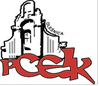 WNIOSEK O PRZYJĘCIE NA ZAJĘCIA STAŁE  PROWADZONE W POWIATOWYM CENTRUM EDUKACJI I KULTURY W OLEŚNICY w r. szk.  2022/2023  NAZWA   ZAJĘĆ  NAZWA   ZAJĘĆ  NAZWA   ZAJĘĆ  NAZWA   ZAJĘĆ  NAZWA   ZAJĘĆ  NAZWA   ZAJĘĆTERMIN - dzień tygodnia, godzinaTERMIN - dzień tygodnia, godzinaTERMIN - dzień tygodnia, godzinaTERMIN - dzień tygodnia, godzinaTERMIN - dzień tygodnia, godzinaTERMIN - dzień tygodnia, godzinaIMIĘ I NAZWISKO NAUCZYCIELAIMIĘ I NAZWISKO NAUCZYCIELAIMIĘ I NAZWISKO NAUCZYCIELAIMIĘ I NAZWISKO NAUCZYCIELAIMIĘ I NAZWISKO NAUCZYCIELAIMIĘ I NAZWISKO NAUCZYCIELADANE  OSOBOWE  UCZESTNIKA ZAJĘĆDANE  OSOBOWE  UCZESTNIKA ZAJĘĆDANE  OSOBOWE  UCZESTNIKA ZAJĘĆDANE  OSOBOWE  UCZESTNIKA ZAJĘĆDANE  OSOBOWE  UCZESTNIKA ZAJĘĆDANE  OSOBOWE  UCZESTNIKA ZAJĘĆDANE  OSOBOWE  UCZESTNIKA ZAJĘĆDANE  OSOBOWE  UCZESTNIKA ZAJĘĆDANE  OSOBOWE  UCZESTNIKA ZAJĘĆDANE  OSOBOWE  UCZESTNIKA ZAJĘĆDANE  OSOBOWE  UCZESTNIKA ZAJĘĆDANE  OSOBOWE  UCZESTNIKA ZAJĘĆDANE  OSOBOWE  UCZESTNIKA ZAJĘĆDANE  OSOBOWE  UCZESTNIKA ZAJĘĆDANE  OSOBOWE  UCZESTNIKA ZAJĘĆDANE  OSOBOWE  UCZESTNIKA ZAJĘĆDANE  OSOBOWE  UCZESTNIKA ZAJĘĆImię i nazwisko uczestnikaImię i nazwisko uczestnikaImię i nazwisko uczestnikaImię i nazwisko uczestnikaData urodzeniaData urodzeniaData urodzeniaData urodzeniaPESEL (w przypadku braku PESEL – seria i numer paszportu lub innego dokumentu potwierdzającego tożsamość)PESEL (w przypadku braku PESEL – seria i numer paszportu lub innego dokumentu potwierdzającego tożsamość)PESEL (w przypadku braku PESEL – seria i numer paszportu lub innego dokumentu potwierdzającego tożsamość)PESEL (w przypadku braku PESEL – seria i numer paszportu lub innego dokumentu potwierdzającego tożsamość)Imiona i nazwiska rodziców uczestnikaImiona i nazwiska rodziców uczestnikaImiona i nazwiska rodziców uczestnikaImiona i nazwiska rodziców uczestnikaAdres zamieszkania uczestnika Adres zamieszkania uczestnika Adres zamieszkania uczestnika Adres zamieszkania uczestnika Adres zameldowania uczestnika (jeśli jest inny niż podany powyżej)Adres zameldowania uczestnika (jeśli jest inny niż podany powyżej)Adres zameldowania uczestnika (jeśli jest inny niż podany powyżej)Adres zameldowania uczestnika (jeśli jest inny niż podany powyżej)Numery telefonów rodziców uczestnikaNumery telefonów rodziców uczestnikaNumery telefonów rodziców uczestnikaNumery telefonów rodziców uczestnikam.m.m.m.m.m.m.m.m.m.m.m.m.Numery telefonów rodziców uczestnikaNumery telefonów rodziców uczestnikaNumery telefonów rodziców uczestnikaNumery telefonów rodziców uczestnikao. o. o. o. o. o. o. o. o. o. o. o. o. Numer telefonu uczestnika pełnoletniegoNumer telefonu uczestnika pełnoletniegoNumer telefonu uczestnika pełnoletniegoNumer telefonu uczestnika pełnoletniegoAdres e-mail rodziców uczestnika niepełnoletniegoAdres e-mail rodziców uczestnika niepełnoletniegoAdres e-mail rodziców uczestnika niepełnoletniegoAdres e-mail rodziców uczestnika niepełnoletniegoAdres e-mail uczestnika pełnoletniegoAdres e-mail uczestnika pełnoletniegoAdres e-mail uczestnika pełnoletniegoAdres e-mail uczestnika pełnoletniegoKRYTERIA REKRUTACJIKRYTERIA REKRUTACJIKRYTERIA REKRUTACJIKRYTERIA REKRUTACJIKRYTERIA REKRUTACJIKRYTERIA REKRUTACJIKRYTERIA REKRUTACJIKRYTERIA REKRUTACJIKRYTERIA REKRUTACJIKRYTERIA REKRUTACJIKRYTERIA REKRUTACJIKRYTERIA REKRUTACJIKRYTERIA REKRUTACJIKRYTERIA REKRUTACJIKRYTERIA REKRUTACJIKRYTERIA REKRUTACJIKRYTERIA REKRUTACJIKryteria wynikające z ustawy z dnia 14 grudnia 2016 r. Prawo oświatowe ( Dz. U. z 2021 r. poz. 1082 z późn. zm.), brane pod uwagę na pierwszym etapie postępowania rekrutacyjnego (przy spełnianych kryteriach należy wstawić znak „X”):Kryteria wynikające z ustawy z dnia 14 grudnia 2016 r. Prawo oświatowe ( Dz. U. z 2021 r. poz. 1082 z późn. zm.), brane pod uwagę na pierwszym etapie postępowania rekrutacyjnego (przy spełnianych kryteriach należy wstawić znak „X”):Kryteria wynikające z ustawy z dnia 14 grudnia 2016 r. Prawo oświatowe ( Dz. U. z 2021 r. poz. 1082 z późn. zm.), brane pod uwagę na pierwszym etapie postępowania rekrutacyjnego (przy spełnianych kryteriach należy wstawić znak „X”):Kryteria wynikające z ustawy z dnia 14 grudnia 2016 r. Prawo oświatowe ( Dz. U. z 2021 r. poz. 1082 z późn. zm.), brane pod uwagę na pierwszym etapie postępowania rekrutacyjnego (przy spełnianych kryteriach należy wstawić znak „X”):Kryteria wynikające z ustawy z dnia 14 grudnia 2016 r. Prawo oświatowe ( Dz. U. z 2021 r. poz. 1082 z późn. zm.), brane pod uwagę na pierwszym etapie postępowania rekrutacyjnego (przy spełnianych kryteriach należy wstawić znak „X”):Kryteria wynikające z ustawy z dnia 14 grudnia 2016 r. Prawo oświatowe ( Dz. U. z 2021 r. poz. 1082 z późn. zm.), brane pod uwagę na pierwszym etapie postępowania rekrutacyjnego (przy spełnianych kryteriach należy wstawić znak „X”):Kryteria wynikające z ustawy z dnia 14 grudnia 2016 r. Prawo oświatowe ( Dz. U. z 2021 r. poz. 1082 z późn. zm.), brane pod uwagę na pierwszym etapie postępowania rekrutacyjnego (przy spełnianych kryteriach należy wstawić znak „X”):Kryteria wynikające z ustawy z dnia 14 grudnia 2016 r. Prawo oświatowe ( Dz. U. z 2021 r. poz. 1082 z późn. zm.), brane pod uwagę na pierwszym etapie postępowania rekrutacyjnego (przy spełnianych kryteriach należy wstawić znak „X”):Kryteria wynikające z ustawy z dnia 14 grudnia 2016 r. Prawo oświatowe ( Dz. U. z 2021 r. poz. 1082 z późn. zm.), brane pod uwagę na pierwszym etapie postępowania rekrutacyjnego (przy spełnianych kryteriach należy wstawić znak „X”):Kryteria wynikające z ustawy z dnia 14 grudnia 2016 r. Prawo oświatowe ( Dz. U. z 2021 r. poz. 1082 z późn. zm.), brane pod uwagę na pierwszym etapie postępowania rekrutacyjnego (przy spełnianych kryteriach należy wstawić znak „X”):Kryteria wynikające z ustawy z dnia 14 grudnia 2016 r. Prawo oświatowe ( Dz. U. z 2021 r. poz. 1082 z późn. zm.), brane pod uwagę na pierwszym etapie postępowania rekrutacyjnego (przy spełnianych kryteriach należy wstawić znak „X”):Kryteria wynikające z ustawy z dnia 14 grudnia 2016 r. Prawo oświatowe ( Dz. U. z 2021 r. poz. 1082 z późn. zm.), brane pod uwagę na pierwszym etapie postępowania rekrutacyjnego (przy spełnianych kryteriach należy wstawić znak „X”):Kryteria wynikające z ustawy z dnia 14 grudnia 2016 r. Prawo oświatowe ( Dz. U. z 2021 r. poz. 1082 z późn. zm.), brane pod uwagę na pierwszym etapie postępowania rekrutacyjnego (przy spełnianych kryteriach należy wstawić znak „X”):Kryteria wynikające z ustawy z dnia 14 grudnia 2016 r. Prawo oświatowe ( Dz. U. z 2021 r. poz. 1082 z późn. zm.), brane pod uwagę na pierwszym etapie postępowania rekrutacyjnego (przy spełnianych kryteriach należy wstawić znak „X”):Kryteria wynikające z ustawy z dnia 14 grudnia 2016 r. Prawo oświatowe ( Dz. U. z 2021 r. poz. 1082 z późn. zm.), brane pod uwagę na pierwszym etapie postępowania rekrutacyjnego (przy spełnianych kryteriach należy wstawić znak „X”):Kryteria wynikające z ustawy z dnia 14 grudnia 2016 r. Prawo oświatowe ( Dz. U. z 2021 r. poz. 1082 z późn. zm.), brane pod uwagę na pierwszym etapie postępowania rekrutacyjnego (przy spełnianych kryteriach należy wstawić znak „X”):Kryteria wynikające z ustawy z dnia 14 grudnia 2016 r. Prawo oświatowe ( Dz. U. z 2021 r. poz. 1082 z późn. zm.), brane pod uwagę na pierwszym etapie postępowania rekrutacyjnego (przy spełnianych kryteriach należy wstawić znak „X”):1. 1. 1. Wielodzietność rodziny kandydata (co najmniej troje dzieci w rodzinie)Wielodzietność rodziny kandydata (co najmniej troje dzieci w rodzinie)Wielodzietność rodziny kandydata (co najmniej troje dzieci w rodzinie)Wielodzietność rodziny kandydata (co najmniej troje dzieci w rodzinie)Wielodzietność rodziny kandydata (co najmniej troje dzieci w rodzinie)Wielodzietność rodziny kandydata (co najmniej troje dzieci w rodzinie)Wielodzietność rodziny kandydata (co najmniej troje dzieci w rodzinie)Wielodzietność rodziny kandydata (co najmniej troje dzieci w rodzinie)Wielodzietność rodziny kandydata (co najmniej troje dzieci w rodzinie)Wielodzietność rodziny kandydata (co najmniej troje dzieci w rodzinie)2.2.2.Niepełnosprawność kandydataNiepełnosprawność kandydataNiepełnosprawność kandydataNiepełnosprawność kandydataNiepełnosprawność kandydataNiepełnosprawność kandydataNiepełnosprawność kandydataNiepełnosprawność kandydataNiepełnosprawność kandydataNiepełnosprawność kandydata3.3.3.Niepełnosprawność jednego z rodziców kandydataNiepełnosprawność jednego z rodziców kandydataNiepełnosprawność jednego z rodziców kandydataNiepełnosprawność jednego z rodziców kandydataNiepełnosprawność jednego z rodziców kandydataNiepełnosprawność jednego z rodziców kandydataNiepełnosprawność jednego z rodziców kandydataNiepełnosprawność jednego z rodziców kandydataNiepełnosprawność jednego z rodziców kandydataNiepełnosprawność jednego z rodziców kandydata4.4.4.Niepełnosprawność obojga rodziców kandydataNiepełnosprawność obojga rodziców kandydataNiepełnosprawność obojga rodziców kandydataNiepełnosprawność obojga rodziców kandydataNiepełnosprawność obojga rodziców kandydataNiepełnosprawność obojga rodziców kandydataNiepełnosprawność obojga rodziców kandydataNiepełnosprawność obojga rodziców kandydataNiepełnosprawność obojga rodziców kandydataNiepełnosprawność obojga rodziców kandydata5.5.5.Niepełnosprawność rodzeństwa kandydataNiepełnosprawność rodzeństwa kandydataNiepełnosprawność rodzeństwa kandydataNiepełnosprawność rodzeństwa kandydataNiepełnosprawność rodzeństwa kandydataNiepełnosprawność rodzeństwa kandydataNiepełnosprawność rodzeństwa kandydataNiepełnosprawność rodzeństwa kandydataNiepełnosprawność rodzeństwa kandydataNiepełnosprawność rodzeństwa kandydata6.6.6.Samotne wychowywanie kandydata w rodzinieSamotne wychowywanie kandydata w rodzinieSamotne wychowywanie kandydata w rodzinieSamotne wychowywanie kandydata w rodzinieSamotne wychowywanie kandydata w rodzinieSamotne wychowywanie kandydata w rodzinieSamotne wychowywanie kandydata w rodzinieSamotne wychowywanie kandydata w rodzinieSamotne wychowywanie kandydata w rodzinieSamotne wychowywanie kandydata w rodzinie7.7.7.Objęcie kandydata pieczą zastępcząObjęcie kandydata pieczą zastępcząObjęcie kandydata pieczą zastępcząObjęcie kandydata pieczą zastępcząObjęcie kandydata pieczą zastępcząObjęcie kandydata pieczą zastępcząObjęcie kandydata pieczą zastępcząObjęcie kandydata pieczą zastępcząObjęcie kandydata pieczą zastępcząObjęcie kandydata pieczą zastępcząKryteria wynikające z uchwały Rady Powiatu Oleśnickiego nr XLV/373/2018  z dnia 27 sierpnia 2018 r., brane pod uwagę na drugim etapie postępowania rekrutacyjnego (przy spełnianych kryteriach należy wstawić znak „X”):Kryteria wynikające z uchwały Rady Powiatu Oleśnickiego nr XLV/373/2018  z dnia 27 sierpnia 2018 r., brane pod uwagę na drugim etapie postępowania rekrutacyjnego (przy spełnianych kryteriach należy wstawić znak „X”):Kryteria wynikające z uchwały Rady Powiatu Oleśnickiego nr XLV/373/2018  z dnia 27 sierpnia 2018 r., brane pod uwagę na drugim etapie postępowania rekrutacyjnego (przy spełnianych kryteriach należy wstawić znak „X”):Kryteria wynikające z uchwały Rady Powiatu Oleśnickiego nr XLV/373/2018  z dnia 27 sierpnia 2018 r., brane pod uwagę na drugim etapie postępowania rekrutacyjnego (przy spełnianych kryteriach należy wstawić znak „X”):Kryteria wynikające z uchwały Rady Powiatu Oleśnickiego nr XLV/373/2018  z dnia 27 sierpnia 2018 r., brane pod uwagę na drugim etapie postępowania rekrutacyjnego (przy spełnianych kryteriach należy wstawić znak „X”):Kryteria wynikające z uchwały Rady Powiatu Oleśnickiego nr XLV/373/2018  z dnia 27 sierpnia 2018 r., brane pod uwagę na drugim etapie postępowania rekrutacyjnego (przy spełnianych kryteriach należy wstawić znak „X”):Kryteria wynikające z uchwały Rady Powiatu Oleśnickiego nr XLV/373/2018  z dnia 27 sierpnia 2018 r., brane pod uwagę na drugim etapie postępowania rekrutacyjnego (przy spełnianych kryteriach należy wstawić znak „X”):Kryteria wynikające z uchwały Rady Powiatu Oleśnickiego nr XLV/373/2018  z dnia 27 sierpnia 2018 r., brane pod uwagę na drugim etapie postępowania rekrutacyjnego (przy spełnianych kryteriach należy wstawić znak „X”):Kryteria wynikające z uchwały Rady Powiatu Oleśnickiego nr XLV/373/2018  z dnia 27 sierpnia 2018 r., brane pod uwagę na drugim etapie postępowania rekrutacyjnego (przy spełnianych kryteriach należy wstawić znak „X”):Kryteria wynikające z uchwały Rady Powiatu Oleśnickiego nr XLV/373/2018  z dnia 27 sierpnia 2018 r., brane pod uwagę na drugim etapie postępowania rekrutacyjnego (przy spełnianych kryteriach należy wstawić znak „X”):Kryteria wynikające z uchwały Rady Powiatu Oleśnickiego nr XLV/373/2018  z dnia 27 sierpnia 2018 r., brane pod uwagę na drugim etapie postępowania rekrutacyjnego (przy spełnianych kryteriach należy wstawić znak „X”):Kryteria wynikające z uchwały Rady Powiatu Oleśnickiego nr XLV/373/2018  z dnia 27 sierpnia 2018 r., brane pod uwagę na drugim etapie postępowania rekrutacyjnego (przy spełnianych kryteriach należy wstawić znak „X”):Kryteria wynikające z uchwały Rady Powiatu Oleśnickiego nr XLV/373/2018  z dnia 27 sierpnia 2018 r., brane pod uwagę na drugim etapie postępowania rekrutacyjnego (przy spełnianych kryteriach należy wstawić znak „X”):Kryteria wynikające z uchwały Rady Powiatu Oleśnickiego nr XLV/373/2018  z dnia 27 sierpnia 2018 r., brane pod uwagę na drugim etapie postępowania rekrutacyjnego (przy spełnianych kryteriach należy wstawić znak „X”):Kryteria wynikające z uchwały Rady Powiatu Oleśnickiego nr XLV/373/2018  z dnia 27 sierpnia 2018 r., brane pod uwagę na drugim etapie postępowania rekrutacyjnego (przy spełnianych kryteriach należy wstawić znak „X”):Kryteria wynikające z uchwały Rady Powiatu Oleśnickiego nr XLV/373/2018  z dnia 27 sierpnia 2018 r., brane pod uwagę na drugim etapie postępowania rekrutacyjnego (przy spełnianych kryteriach należy wstawić znak „X”):Kryteria wynikające z uchwały Rady Powiatu Oleśnickiego nr XLV/373/2018  z dnia 27 sierpnia 2018 r., brane pod uwagę na drugim etapie postępowania rekrutacyjnego (przy spełnianych kryteriach należy wstawić znak „X”):1.1.1.Rodzice kandydata pracują lub studiują w trybie dziennymRodzice kandydata pracują lub studiują w trybie dziennymRodzice kandydata pracują lub studiują w trybie dziennymRodzice kandydata pracują lub studiują w trybie dziennymRodzice kandydata pracują lub studiują w trybie dziennymRodzice kandydata pracują lub studiują w trybie dziennymRodzice kandydata pracują lub studiują w trybie dziennymRodzice kandydata pracują lub studiują w trybie dziennymRodzice kandydata pracują lub studiują w trybie dziennymRodzice kandydata pracują lub studiują w trybie dziennym2.2.Rodzeństwo kandydata uczestniczyło w poprzednim roku szkolnym w zajęciach Młodzieżowego Domu KulturyRodzeństwo kandydata uczestniczyło w poprzednim roku szkolnym w zajęciach Młodzieżowego Domu KulturyRodzeństwo kandydata uczestniczyło w poprzednim roku szkolnym w zajęciach Młodzieżowego Domu KulturyRodzeństwo kandydata uczestniczyło w poprzednim roku szkolnym w zajęciach Młodzieżowego Domu KulturyRodzeństwo kandydata uczestniczyło w poprzednim roku szkolnym w zajęciach Młodzieżowego Domu KulturyRodzeństwo kandydata uczestniczyło w poprzednim roku szkolnym w zajęciach Młodzieżowego Domu KulturyRodzeństwo kandydata uczestniczyło w poprzednim roku szkolnym w zajęciach Młodzieżowego Domu KulturyRodzeństwo kandydata uczestniczyło w poprzednim roku szkolnym w zajęciach Młodzieżowego Domu KulturyRodzeństwo kandydata uczestniczyło w poprzednim roku szkolnym w zajęciach Młodzieżowego Domu KulturyRodzeństwo kandydata uczestniczyło w poprzednim roku szkolnym w zajęciach Młodzieżowego Domu KulturyRodzeństwo kandydata uczestniczyło w poprzednim roku szkolnym w zajęciach Młodzieżowego Domu Kultury3.3.Kandydat był w poprzednim roku szkolnym laureatem kierunkowych konkursów, turniejów lub przeglądów artystycznych o randze co najmniej międzyszkolnejKandydat był w poprzednim roku szkolnym laureatem kierunkowych konkursów, turniejów lub przeglądów artystycznych o randze co najmniej międzyszkolnejKandydat był w poprzednim roku szkolnym laureatem kierunkowych konkursów, turniejów lub przeglądów artystycznych o randze co najmniej międzyszkolnejKandydat był w poprzednim roku szkolnym laureatem kierunkowych konkursów, turniejów lub przeglądów artystycznych o randze co najmniej międzyszkolnejKandydat był w poprzednim roku szkolnym laureatem kierunkowych konkursów, turniejów lub przeglądów artystycznych o randze co najmniej międzyszkolnejKandydat był w poprzednim roku szkolnym laureatem kierunkowych konkursów, turniejów lub przeglądów artystycznych o randze co najmniej międzyszkolnejKandydat był w poprzednim roku szkolnym laureatem kierunkowych konkursów, turniejów lub przeglądów artystycznych o randze co najmniej międzyszkolnejKandydat był w poprzednim roku szkolnym laureatem kierunkowych konkursów, turniejów lub przeglądów artystycznych o randze co najmniej międzyszkolnejKandydat był w poprzednim roku szkolnym laureatem kierunkowych konkursów, turniejów lub przeglądów artystycznych o randze co najmniej międzyszkolnejKandydat był w poprzednim roku szkolnym laureatem kierunkowych konkursów, turniejów lub przeglądów artystycznych o randze co najmniej międzyszkolnejKandydat był w poprzednim roku szkolnym laureatem kierunkowych konkursów, turniejów lub przeglądów artystycznych o randze co najmniej międzyszkolnejZAŁĄCZNIKI  DO  WNIOSKUZAŁĄCZNIKI  DO  WNIOSKUZAŁĄCZNIKI  DO  WNIOSKUZAŁĄCZNIKI  DO  WNIOSKUZAŁĄCZNIKI  DO  WNIOSKUZAŁĄCZNIKI  DO  WNIOSKUZAŁĄCZNIKI  DO  WNIOSKUZAŁĄCZNIKI  DO  WNIOSKUZAŁĄCZNIKI  DO  WNIOSKUZAŁĄCZNIKI  DO  WNIOSKUZAŁĄCZNIKI  DO  WNIOSKUZAŁĄCZNIKI  DO  WNIOSKUZAŁĄCZNIKI  DO  WNIOSKUZAŁĄCZNIKI  DO  WNIOSKUZAŁĄCZNIKI  DO  WNIOSKUZAŁĄCZNIKI  DO  WNIOSKUZAŁĄCZNIKI  DO  WNIOSKU1.2.3.3.3.4.4.4.OŚWIADCZENIE  DEKLARUJĄCEGOOŚWIADCZENIE  DEKLARUJĄCEGOOŚWIADCZENIE  DEKLARUJĄCEGOOŚWIADCZENIE  DEKLARUJĄCEGOOŚWIADCZENIE  DEKLARUJĄCEGOOŚWIADCZENIE  DEKLARUJĄCEGOOŚWIADCZENIE  DEKLARUJĄCEGOOŚWIADCZENIE  DEKLARUJĄCEGOOŚWIADCZENIE  DEKLARUJĄCEGOOŚWIADCZENIE  DEKLARUJĄCEGOOŚWIADCZENIE  DEKLARUJĄCEGOOŚWIADCZENIE  DEKLARUJĄCEGOOŚWIADCZENIE  DEKLARUJĄCEGOOŚWIADCZENIE  DEKLARUJĄCEGOOŚWIADCZENIE  DEKLARUJĄCEGOOŚWIADCZENIE  DEKLARUJĄCEGOOŚWIADCZENIE  DEKLARUJĄCEGOTreść oświadczenia Treść oświadczenia Treść oświadczenia Treść oświadczenia Treść oświadczenia Treść oświadczenia Treść oświadczenia Treść oświadczenia Treść oświadczenia Treść oświadczenia Treść oświadczenia Treść oświadczenia Treść oświadczenia Czytelny podpis deklarującegoCzytelny podpis deklarującegoCzytelny podpis deklarującegoCzytelny podpis deklarującegoŚwiadoma/-y odpowiedzialności karnej w przypadku podania nieprawdziwych danych, oświadczam, że dane zawarte w deklaracji są zgodne z prawdą.Świadoma/-y odpowiedzialności karnej w przypadku podania nieprawdziwych danych, oświadczam, że dane zawarte w deklaracji są zgodne z prawdą.Świadoma/-y odpowiedzialności karnej w przypadku podania nieprawdziwych danych, oświadczam, że dane zawarte w deklaracji są zgodne z prawdą.Świadoma/-y odpowiedzialności karnej w przypadku podania nieprawdziwych danych, oświadczam, że dane zawarte w deklaracji są zgodne z prawdą.Świadoma/-y odpowiedzialności karnej w przypadku podania nieprawdziwych danych, oświadczam, że dane zawarte w deklaracji są zgodne z prawdą.Świadoma/-y odpowiedzialności karnej w przypadku podania nieprawdziwych danych, oświadczam, że dane zawarte w deklaracji są zgodne z prawdą.Świadoma/-y odpowiedzialności karnej w przypadku podania nieprawdziwych danych, oświadczam, że dane zawarte w deklaracji są zgodne z prawdą.Świadoma/-y odpowiedzialności karnej w przypadku podania nieprawdziwych danych, oświadczam, że dane zawarte w deklaracji są zgodne z prawdą.Świadoma/-y odpowiedzialności karnej w przypadku podania nieprawdziwych danych, oświadczam, że dane zawarte w deklaracji są zgodne z prawdą.Świadoma/-y odpowiedzialności karnej w przypadku podania nieprawdziwych danych, oświadczam, że dane zawarte w deklaracji są zgodne z prawdą.Świadoma/-y odpowiedzialności karnej w przypadku podania nieprawdziwych danych, oświadczam, że dane zawarte w deklaracji są zgodne z prawdą.Świadoma/-y odpowiedzialności karnej w przypadku podania nieprawdziwych danych, oświadczam, że dane zawarte w deklaracji są zgodne z prawdą.Świadoma/-y odpowiedzialności karnej w przypadku podania nieprawdziwych danych, oświadczam, że dane zawarte w deklaracji są zgodne z prawdą.Oświadczam, że stan zdrowia uczestnika zajęć pozwala na jego udział w zajęciach. Oświadczam, że stan zdrowia uczestnika zajęć pozwala na jego udział w zajęciach. Oświadczam, że stan zdrowia uczestnika zajęć pozwala na jego udział w zajęciach. Oświadczam, że stan zdrowia uczestnika zajęć pozwala na jego udział w zajęciach. Oświadczam, że stan zdrowia uczestnika zajęć pozwala na jego udział w zajęciach. Oświadczam, że stan zdrowia uczestnika zajęć pozwala na jego udział w zajęciach. Oświadczam, że stan zdrowia uczestnika zajęć pozwala na jego udział w zajęciach. Oświadczam, że stan zdrowia uczestnika zajęć pozwala na jego udział w zajęciach. Oświadczam, że stan zdrowia uczestnika zajęć pozwala na jego udział w zajęciach. Oświadczam, że stan zdrowia uczestnika zajęć pozwala na jego udział w zajęciach. Oświadczam, że stan zdrowia uczestnika zajęć pozwala na jego udział w zajęciach. Oświadczam, że stan zdrowia uczestnika zajęć pozwala na jego udział w zajęciach. Oświadczam, że stan zdrowia uczestnika zajęć pozwala na jego udział w zajęciach. Zgodnie z Rozporządzeniem Parlamentu Europejskiego i Rady UE 2016/679 z dnia 27 kwietnia 2016 r. w sprawie ochrony osób fizycznych w związku z przetwarzaniem danych osobowych i w sprawie swobodnego przepływu takich danych oraz uchylenia dyrektywy 95/46/WE (4.5.2016 L 119/38 Dziennik Urzędowy Unii Europejskiej PL):     1) wyrażam zgodę na przetwarzanie danych osobowych zawartych we wniosku;     2) wyrażam zgodę na publikację imienia i nazwiska uczestnika zajęć na liście osób            deklarujących  uczestnictwo w zajęciach. Jednocześnie przyjmuję do wiadomości, że: 1)  administratorem danych osobowych zawartych we wniosku  jest Powiatowe Centrum Edukacji i Kultury w Oleśnicy z siedzibą w Oleśnicy  przy ul. Wojska Polskiego 56; 2) kontakt z Inspektorem Ochrony Danych w Powiatowym Centrum Edukacji i Kultury 
w Oleśnicy możliwy jest pod numerem telefonu 608294903 lub adresem email: adamaszek@interia.pl; 3) dane osobowe zawarte w deklaracji będą przetwarzane na podstawie art. 6 ust. 1 lit. c ogólnego rozporządzenia jw. o ochronie danych, w celu realizacji zadań określonych ustawą z dnia 14 grudnia 2016 r. Prawo oświatowe (t. j. Dz. U. z 2021 r. poz. 1082 z późn. zm.), tj. rekrutacji na zajęcia prowadzone w Powiatowym Centrum Edukacji i Kultury w Oleśnicy; 4) dane osobowe zawarte we wniosku  przechowywane będą przez okresy określone w Jednolitym Rzeczowym Wykazie Akt; 5) rodzicom uczestników niepełnoletnich i uczestnikom pełnoletnim przysługuje prawo do żądania od administratora dostępu do danych osobowych, prawo do ich sprostowania, usunięcia lub ograniczenia przetwarzania; 6) rodzicom uczestników niepełnoletnich i uczestnikom pełnoletnim przysługuje prawo wniesienia skargi do organu nadzorczego, tj. Prezesa Urzędu Ochrony Danych; 7) podanie danych osobowych jest obligatoryjne w zakresie wymaganym ustawą z dnia 14 grudnia 2016 r. Prawo oświatowe (t. j. Dz. U. z 2021 r. poz. 1082 z późn. zm.)Zgodnie z Rozporządzeniem Parlamentu Europejskiego i Rady UE 2016/679 z dnia 27 kwietnia 2016 r. w sprawie ochrony osób fizycznych w związku z przetwarzaniem danych osobowych i w sprawie swobodnego przepływu takich danych oraz uchylenia dyrektywy 95/46/WE (4.5.2016 L 119/38 Dziennik Urzędowy Unii Europejskiej PL):     1) wyrażam zgodę na przetwarzanie danych osobowych zawartych we wniosku;     2) wyrażam zgodę na publikację imienia i nazwiska uczestnika zajęć na liście osób            deklarujących  uczestnictwo w zajęciach. Jednocześnie przyjmuję do wiadomości, że: 1)  administratorem danych osobowych zawartych we wniosku  jest Powiatowe Centrum Edukacji i Kultury w Oleśnicy z siedzibą w Oleśnicy  przy ul. Wojska Polskiego 56; 2) kontakt z Inspektorem Ochrony Danych w Powiatowym Centrum Edukacji i Kultury 
w Oleśnicy możliwy jest pod numerem telefonu 608294903 lub adresem email: adamaszek@interia.pl; 3) dane osobowe zawarte w deklaracji będą przetwarzane na podstawie art. 6 ust. 1 lit. c ogólnego rozporządzenia jw. o ochronie danych, w celu realizacji zadań określonych ustawą z dnia 14 grudnia 2016 r. Prawo oświatowe (t. j. Dz. U. z 2021 r. poz. 1082 z późn. zm.), tj. rekrutacji na zajęcia prowadzone w Powiatowym Centrum Edukacji i Kultury w Oleśnicy; 4) dane osobowe zawarte we wniosku  przechowywane będą przez okresy określone w Jednolitym Rzeczowym Wykazie Akt; 5) rodzicom uczestników niepełnoletnich i uczestnikom pełnoletnim przysługuje prawo do żądania od administratora dostępu do danych osobowych, prawo do ich sprostowania, usunięcia lub ograniczenia przetwarzania; 6) rodzicom uczestników niepełnoletnich i uczestnikom pełnoletnim przysługuje prawo wniesienia skargi do organu nadzorczego, tj. Prezesa Urzędu Ochrony Danych; 7) podanie danych osobowych jest obligatoryjne w zakresie wymaganym ustawą z dnia 14 grudnia 2016 r. Prawo oświatowe (t. j. Dz. U. z 2021 r. poz. 1082 z późn. zm.)Zgodnie z Rozporządzeniem Parlamentu Europejskiego i Rady UE 2016/679 z dnia 27 kwietnia 2016 r. w sprawie ochrony osób fizycznych w związku z przetwarzaniem danych osobowych i w sprawie swobodnego przepływu takich danych oraz uchylenia dyrektywy 95/46/WE (4.5.2016 L 119/38 Dziennik Urzędowy Unii Europejskiej PL):     1) wyrażam zgodę na przetwarzanie danych osobowych zawartych we wniosku;     2) wyrażam zgodę na publikację imienia i nazwiska uczestnika zajęć na liście osób            deklarujących  uczestnictwo w zajęciach. Jednocześnie przyjmuję do wiadomości, że: 1)  administratorem danych osobowych zawartych we wniosku  jest Powiatowe Centrum Edukacji i Kultury w Oleśnicy z siedzibą w Oleśnicy  przy ul. Wojska Polskiego 56; 2) kontakt z Inspektorem Ochrony Danych w Powiatowym Centrum Edukacji i Kultury 
w Oleśnicy możliwy jest pod numerem telefonu 608294903 lub adresem email: adamaszek@interia.pl; 3) dane osobowe zawarte w deklaracji będą przetwarzane na podstawie art. 6 ust. 1 lit. c ogólnego rozporządzenia jw. o ochronie danych, w celu realizacji zadań określonych ustawą z dnia 14 grudnia 2016 r. Prawo oświatowe (t. j. Dz. U. z 2021 r. poz. 1082 z późn. zm.), tj. rekrutacji na zajęcia prowadzone w Powiatowym Centrum Edukacji i Kultury w Oleśnicy; 4) dane osobowe zawarte we wniosku  przechowywane będą przez okresy określone w Jednolitym Rzeczowym Wykazie Akt; 5) rodzicom uczestników niepełnoletnich i uczestnikom pełnoletnim przysługuje prawo do żądania od administratora dostępu do danych osobowych, prawo do ich sprostowania, usunięcia lub ograniczenia przetwarzania; 6) rodzicom uczestników niepełnoletnich i uczestnikom pełnoletnim przysługuje prawo wniesienia skargi do organu nadzorczego, tj. Prezesa Urzędu Ochrony Danych; 7) podanie danych osobowych jest obligatoryjne w zakresie wymaganym ustawą z dnia 14 grudnia 2016 r. Prawo oświatowe (t. j. Dz. U. z 2021 r. poz. 1082 z późn. zm.)Zgodnie z Rozporządzeniem Parlamentu Europejskiego i Rady UE 2016/679 z dnia 27 kwietnia 2016 r. w sprawie ochrony osób fizycznych w związku z przetwarzaniem danych osobowych i w sprawie swobodnego przepływu takich danych oraz uchylenia dyrektywy 95/46/WE (4.5.2016 L 119/38 Dziennik Urzędowy Unii Europejskiej PL):     1) wyrażam zgodę na przetwarzanie danych osobowych zawartych we wniosku;     2) wyrażam zgodę na publikację imienia i nazwiska uczestnika zajęć na liście osób            deklarujących  uczestnictwo w zajęciach. Jednocześnie przyjmuję do wiadomości, że: 1)  administratorem danych osobowych zawartych we wniosku  jest Powiatowe Centrum Edukacji i Kultury w Oleśnicy z siedzibą w Oleśnicy  przy ul. Wojska Polskiego 56; 2) kontakt z Inspektorem Ochrony Danych w Powiatowym Centrum Edukacji i Kultury 
w Oleśnicy możliwy jest pod numerem telefonu 608294903 lub adresem email: adamaszek@interia.pl; 3) dane osobowe zawarte w deklaracji będą przetwarzane na podstawie art. 6 ust. 1 lit. c ogólnego rozporządzenia jw. o ochronie danych, w celu realizacji zadań określonych ustawą z dnia 14 grudnia 2016 r. Prawo oświatowe (t. j. Dz. U. z 2021 r. poz. 1082 z późn. zm.), tj. rekrutacji na zajęcia prowadzone w Powiatowym Centrum Edukacji i Kultury w Oleśnicy; 4) dane osobowe zawarte we wniosku  przechowywane będą przez okresy określone w Jednolitym Rzeczowym Wykazie Akt; 5) rodzicom uczestników niepełnoletnich i uczestnikom pełnoletnim przysługuje prawo do żądania od administratora dostępu do danych osobowych, prawo do ich sprostowania, usunięcia lub ograniczenia przetwarzania; 6) rodzicom uczestników niepełnoletnich i uczestnikom pełnoletnim przysługuje prawo wniesienia skargi do organu nadzorczego, tj. Prezesa Urzędu Ochrony Danych; 7) podanie danych osobowych jest obligatoryjne w zakresie wymaganym ustawą z dnia 14 grudnia 2016 r. Prawo oświatowe (t. j. Dz. U. z 2021 r. poz. 1082 z późn. zm.)Zgodnie z Rozporządzeniem Parlamentu Europejskiego i Rady UE 2016/679 z dnia 27 kwietnia 2016 r. w sprawie ochrony osób fizycznych w związku z przetwarzaniem danych osobowych i w sprawie swobodnego przepływu takich danych oraz uchylenia dyrektywy 95/46/WE (4.5.2016 L 119/38 Dziennik Urzędowy Unii Europejskiej PL):     1) wyrażam zgodę na przetwarzanie danych osobowych zawartych we wniosku;     2) wyrażam zgodę na publikację imienia i nazwiska uczestnika zajęć na liście osób            deklarujących  uczestnictwo w zajęciach. Jednocześnie przyjmuję do wiadomości, że: 1)  administratorem danych osobowych zawartych we wniosku  jest Powiatowe Centrum Edukacji i Kultury w Oleśnicy z siedzibą w Oleśnicy  przy ul. Wojska Polskiego 56; 2) kontakt z Inspektorem Ochrony Danych w Powiatowym Centrum Edukacji i Kultury 
w Oleśnicy możliwy jest pod numerem telefonu 608294903 lub adresem email: adamaszek@interia.pl; 3) dane osobowe zawarte w deklaracji będą przetwarzane na podstawie art. 6 ust. 1 lit. c ogólnego rozporządzenia jw. o ochronie danych, w celu realizacji zadań określonych ustawą z dnia 14 grudnia 2016 r. Prawo oświatowe (t. j. Dz. U. z 2021 r. poz. 1082 z późn. zm.), tj. rekrutacji na zajęcia prowadzone w Powiatowym Centrum Edukacji i Kultury w Oleśnicy; 4) dane osobowe zawarte we wniosku  przechowywane będą przez okresy określone w Jednolitym Rzeczowym Wykazie Akt; 5) rodzicom uczestników niepełnoletnich i uczestnikom pełnoletnim przysługuje prawo do żądania od administratora dostępu do danych osobowych, prawo do ich sprostowania, usunięcia lub ograniczenia przetwarzania; 6) rodzicom uczestników niepełnoletnich i uczestnikom pełnoletnim przysługuje prawo wniesienia skargi do organu nadzorczego, tj. Prezesa Urzędu Ochrony Danych; 7) podanie danych osobowych jest obligatoryjne w zakresie wymaganym ustawą z dnia 14 grudnia 2016 r. Prawo oświatowe (t. j. Dz. U. z 2021 r. poz. 1082 z późn. zm.)Zgodnie z Rozporządzeniem Parlamentu Europejskiego i Rady UE 2016/679 z dnia 27 kwietnia 2016 r. w sprawie ochrony osób fizycznych w związku z przetwarzaniem danych osobowych i w sprawie swobodnego przepływu takich danych oraz uchylenia dyrektywy 95/46/WE (4.5.2016 L 119/38 Dziennik Urzędowy Unii Europejskiej PL):     1) wyrażam zgodę na przetwarzanie danych osobowych zawartych we wniosku;     2) wyrażam zgodę na publikację imienia i nazwiska uczestnika zajęć na liście osób            deklarujących  uczestnictwo w zajęciach. Jednocześnie przyjmuję do wiadomości, że: 1)  administratorem danych osobowych zawartych we wniosku  jest Powiatowe Centrum Edukacji i Kultury w Oleśnicy z siedzibą w Oleśnicy  przy ul. Wojska Polskiego 56; 2) kontakt z Inspektorem Ochrony Danych w Powiatowym Centrum Edukacji i Kultury 
w Oleśnicy możliwy jest pod numerem telefonu 608294903 lub adresem email: adamaszek@interia.pl; 3) dane osobowe zawarte w deklaracji będą przetwarzane na podstawie art. 6 ust. 1 lit. c ogólnego rozporządzenia jw. o ochronie danych, w celu realizacji zadań określonych ustawą z dnia 14 grudnia 2016 r. Prawo oświatowe (t. j. Dz. U. z 2021 r. poz. 1082 z późn. zm.), tj. rekrutacji na zajęcia prowadzone w Powiatowym Centrum Edukacji i Kultury w Oleśnicy; 4) dane osobowe zawarte we wniosku  przechowywane będą przez okresy określone w Jednolitym Rzeczowym Wykazie Akt; 5) rodzicom uczestników niepełnoletnich i uczestnikom pełnoletnim przysługuje prawo do żądania od administratora dostępu do danych osobowych, prawo do ich sprostowania, usunięcia lub ograniczenia przetwarzania; 6) rodzicom uczestników niepełnoletnich i uczestnikom pełnoletnim przysługuje prawo wniesienia skargi do organu nadzorczego, tj. Prezesa Urzędu Ochrony Danych; 7) podanie danych osobowych jest obligatoryjne w zakresie wymaganym ustawą z dnia 14 grudnia 2016 r. Prawo oświatowe (t. j. Dz. U. z 2021 r. poz. 1082 z późn. zm.)Zgodnie z Rozporządzeniem Parlamentu Europejskiego i Rady UE 2016/679 z dnia 27 kwietnia 2016 r. w sprawie ochrony osób fizycznych w związku z przetwarzaniem danych osobowych i w sprawie swobodnego przepływu takich danych oraz uchylenia dyrektywy 95/46/WE (4.5.2016 L 119/38 Dziennik Urzędowy Unii Europejskiej PL):     1) wyrażam zgodę na przetwarzanie danych osobowych zawartych we wniosku;     2) wyrażam zgodę na publikację imienia i nazwiska uczestnika zajęć na liście osób            deklarujących  uczestnictwo w zajęciach. Jednocześnie przyjmuję do wiadomości, że: 1)  administratorem danych osobowych zawartych we wniosku  jest Powiatowe Centrum Edukacji i Kultury w Oleśnicy z siedzibą w Oleśnicy  przy ul. Wojska Polskiego 56; 2) kontakt z Inspektorem Ochrony Danych w Powiatowym Centrum Edukacji i Kultury 
w Oleśnicy możliwy jest pod numerem telefonu 608294903 lub adresem email: adamaszek@interia.pl; 3) dane osobowe zawarte w deklaracji będą przetwarzane na podstawie art. 6 ust. 1 lit. c ogólnego rozporządzenia jw. o ochronie danych, w celu realizacji zadań określonych ustawą z dnia 14 grudnia 2016 r. Prawo oświatowe (t. j. Dz. U. z 2021 r. poz. 1082 z późn. zm.), tj. rekrutacji na zajęcia prowadzone w Powiatowym Centrum Edukacji i Kultury w Oleśnicy; 4) dane osobowe zawarte we wniosku  przechowywane będą przez okresy określone w Jednolitym Rzeczowym Wykazie Akt; 5) rodzicom uczestników niepełnoletnich i uczestnikom pełnoletnim przysługuje prawo do żądania od administratora dostępu do danych osobowych, prawo do ich sprostowania, usunięcia lub ograniczenia przetwarzania; 6) rodzicom uczestników niepełnoletnich i uczestnikom pełnoletnim przysługuje prawo wniesienia skargi do organu nadzorczego, tj. Prezesa Urzędu Ochrony Danych; 7) podanie danych osobowych jest obligatoryjne w zakresie wymaganym ustawą z dnia 14 grudnia 2016 r. Prawo oświatowe (t. j. Dz. U. z 2021 r. poz. 1082 z późn. zm.)Zgodnie z Rozporządzeniem Parlamentu Europejskiego i Rady UE 2016/679 z dnia 27 kwietnia 2016 r. w sprawie ochrony osób fizycznych w związku z przetwarzaniem danych osobowych i w sprawie swobodnego przepływu takich danych oraz uchylenia dyrektywy 95/46/WE (4.5.2016 L 119/38 Dziennik Urzędowy Unii Europejskiej PL):     1) wyrażam zgodę na przetwarzanie danych osobowych zawartych we wniosku;     2) wyrażam zgodę na publikację imienia i nazwiska uczestnika zajęć na liście osób            deklarujących  uczestnictwo w zajęciach. Jednocześnie przyjmuję do wiadomości, że: 1)  administratorem danych osobowych zawartych we wniosku  jest Powiatowe Centrum Edukacji i Kultury w Oleśnicy z siedzibą w Oleśnicy  przy ul. Wojska Polskiego 56; 2) kontakt z Inspektorem Ochrony Danych w Powiatowym Centrum Edukacji i Kultury 
w Oleśnicy możliwy jest pod numerem telefonu 608294903 lub adresem email: adamaszek@interia.pl; 3) dane osobowe zawarte w deklaracji będą przetwarzane na podstawie art. 6 ust. 1 lit. c ogólnego rozporządzenia jw. o ochronie danych, w celu realizacji zadań określonych ustawą z dnia 14 grudnia 2016 r. Prawo oświatowe (t. j. Dz. U. z 2021 r. poz. 1082 z późn. zm.), tj. rekrutacji na zajęcia prowadzone w Powiatowym Centrum Edukacji i Kultury w Oleśnicy; 4) dane osobowe zawarte we wniosku  przechowywane będą przez okresy określone w Jednolitym Rzeczowym Wykazie Akt; 5) rodzicom uczestników niepełnoletnich i uczestnikom pełnoletnim przysługuje prawo do żądania od administratora dostępu do danych osobowych, prawo do ich sprostowania, usunięcia lub ograniczenia przetwarzania; 6) rodzicom uczestników niepełnoletnich i uczestnikom pełnoletnim przysługuje prawo wniesienia skargi do organu nadzorczego, tj. Prezesa Urzędu Ochrony Danych; 7) podanie danych osobowych jest obligatoryjne w zakresie wymaganym ustawą z dnia 14 grudnia 2016 r. Prawo oświatowe (t. j. Dz. U. z 2021 r. poz. 1082 z późn. zm.)Zgodnie z Rozporządzeniem Parlamentu Europejskiego i Rady UE 2016/679 z dnia 27 kwietnia 2016 r. w sprawie ochrony osób fizycznych w związku z przetwarzaniem danych osobowych i w sprawie swobodnego przepływu takich danych oraz uchylenia dyrektywy 95/46/WE (4.5.2016 L 119/38 Dziennik Urzędowy Unii Europejskiej PL):     1) wyrażam zgodę na przetwarzanie danych osobowych zawartych we wniosku;     2) wyrażam zgodę na publikację imienia i nazwiska uczestnika zajęć na liście osób            deklarujących  uczestnictwo w zajęciach. Jednocześnie przyjmuję do wiadomości, że: 1)  administratorem danych osobowych zawartych we wniosku  jest Powiatowe Centrum Edukacji i Kultury w Oleśnicy z siedzibą w Oleśnicy  przy ul. Wojska Polskiego 56; 2) kontakt z Inspektorem Ochrony Danych w Powiatowym Centrum Edukacji i Kultury 
w Oleśnicy możliwy jest pod numerem telefonu 608294903 lub adresem email: adamaszek@interia.pl; 3) dane osobowe zawarte w deklaracji będą przetwarzane na podstawie art. 6 ust. 1 lit. c ogólnego rozporządzenia jw. o ochronie danych, w celu realizacji zadań określonych ustawą z dnia 14 grudnia 2016 r. Prawo oświatowe (t. j. Dz. U. z 2021 r. poz. 1082 z późn. zm.), tj. rekrutacji na zajęcia prowadzone w Powiatowym Centrum Edukacji i Kultury w Oleśnicy; 4) dane osobowe zawarte we wniosku  przechowywane będą przez okresy określone w Jednolitym Rzeczowym Wykazie Akt; 5) rodzicom uczestników niepełnoletnich i uczestnikom pełnoletnim przysługuje prawo do żądania od administratora dostępu do danych osobowych, prawo do ich sprostowania, usunięcia lub ograniczenia przetwarzania; 6) rodzicom uczestników niepełnoletnich i uczestnikom pełnoletnim przysługuje prawo wniesienia skargi do organu nadzorczego, tj. Prezesa Urzędu Ochrony Danych; 7) podanie danych osobowych jest obligatoryjne w zakresie wymaganym ustawą z dnia 14 grudnia 2016 r. Prawo oświatowe (t. j. Dz. U. z 2021 r. poz. 1082 z późn. zm.)Zgodnie z Rozporządzeniem Parlamentu Europejskiego i Rady UE 2016/679 z dnia 27 kwietnia 2016 r. w sprawie ochrony osób fizycznych w związku z przetwarzaniem danych osobowych i w sprawie swobodnego przepływu takich danych oraz uchylenia dyrektywy 95/46/WE (4.5.2016 L 119/38 Dziennik Urzędowy Unii Europejskiej PL):     1) wyrażam zgodę na przetwarzanie danych osobowych zawartych we wniosku;     2) wyrażam zgodę na publikację imienia i nazwiska uczestnika zajęć na liście osób            deklarujących  uczestnictwo w zajęciach. Jednocześnie przyjmuję do wiadomości, że: 1)  administratorem danych osobowych zawartych we wniosku  jest Powiatowe Centrum Edukacji i Kultury w Oleśnicy z siedzibą w Oleśnicy  przy ul. Wojska Polskiego 56; 2) kontakt z Inspektorem Ochrony Danych w Powiatowym Centrum Edukacji i Kultury 
w Oleśnicy możliwy jest pod numerem telefonu 608294903 lub adresem email: adamaszek@interia.pl; 3) dane osobowe zawarte w deklaracji będą przetwarzane na podstawie art. 6 ust. 1 lit. c ogólnego rozporządzenia jw. o ochronie danych, w celu realizacji zadań określonych ustawą z dnia 14 grudnia 2016 r. Prawo oświatowe (t. j. Dz. U. z 2021 r. poz. 1082 z późn. zm.), tj. rekrutacji na zajęcia prowadzone w Powiatowym Centrum Edukacji i Kultury w Oleśnicy; 4) dane osobowe zawarte we wniosku  przechowywane będą przez okresy określone w Jednolitym Rzeczowym Wykazie Akt; 5) rodzicom uczestników niepełnoletnich i uczestnikom pełnoletnim przysługuje prawo do żądania od administratora dostępu do danych osobowych, prawo do ich sprostowania, usunięcia lub ograniczenia przetwarzania; 6) rodzicom uczestników niepełnoletnich i uczestnikom pełnoletnim przysługuje prawo wniesienia skargi do organu nadzorczego, tj. Prezesa Urzędu Ochrony Danych; 7) podanie danych osobowych jest obligatoryjne w zakresie wymaganym ustawą z dnia 14 grudnia 2016 r. Prawo oświatowe (t. j. Dz. U. z 2021 r. poz. 1082 z późn. zm.)Zgodnie z Rozporządzeniem Parlamentu Europejskiego i Rady UE 2016/679 z dnia 27 kwietnia 2016 r. w sprawie ochrony osób fizycznych w związku z przetwarzaniem danych osobowych i w sprawie swobodnego przepływu takich danych oraz uchylenia dyrektywy 95/46/WE (4.5.2016 L 119/38 Dziennik Urzędowy Unii Europejskiej PL):     1) wyrażam zgodę na przetwarzanie danych osobowych zawartych we wniosku;     2) wyrażam zgodę na publikację imienia i nazwiska uczestnika zajęć na liście osób            deklarujących  uczestnictwo w zajęciach. Jednocześnie przyjmuję do wiadomości, że: 1)  administratorem danych osobowych zawartych we wniosku  jest Powiatowe Centrum Edukacji i Kultury w Oleśnicy z siedzibą w Oleśnicy  przy ul. Wojska Polskiego 56; 2) kontakt z Inspektorem Ochrony Danych w Powiatowym Centrum Edukacji i Kultury 
w Oleśnicy możliwy jest pod numerem telefonu 608294903 lub adresem email: adamaszek@interia.pl; 3) dane osobowe zawarte w deklaracji będą przetwarzane na podstawie art. 6 ust. 1 lit. c ogólnego rozporządzenia jw. o ochronie danych, w celu realizacji zadań określonych ustawą z dnia 14 grudnia 2016 r. Prawo oświatowe (t. j. Dz. U. z 2021 r. poz. 1082 z późn. zm.), tj. rekrutacji na zajęcia prowadzone w Powiatowym Centrum Edukacji i Kultury w Oleśnicy; 4) dane osobowe zawarte we wniosku  przechowywane będą przez okresy określone w Jednolitym Rzeczowym Wykazie Akt; 5) rodzicom uczestników niepełnoletnich i uczestnikom pełnoletnim przysługuje prawo do żądania od administratora dostępu do danych osobowych, prawo do ich sprostowania, usunięcia lub ograniczenia przetwarzania; 6) rodzicom uczestników niepełnoletnich i uczestnikom pełnoletnim przysługuje prawo wniesienia skargi do organu nadzorczego, tj. Prezesa Urzędu Ochrony Danych; 7) podanie danych osobowych jest obligatoryjne w zakresie wymaganym ustawą z dnia 14 grudnia 2016 r. Prawo oświatowe (t. j. Dz. U. z 2021 r. poz. 1082 z późn. zm.)Zgodnie z Rozporządzeniem Parlamentu Europejskiego i Rady UE 2016/679 z dnia 27 kwietnia 2016 r. w sprawie ochrony osób fizycznych w związku z przetwarzaniem danych osobowych i w sprawie swobodnego przepływu takich danych oraz uchylenia dyrektywy 95/46/WE (4.5.2016 L 119/38 Dziennik Urzędowy Unii Europejskiej PL):     1) wyrażam zgodę na przetwarzanie danych osobowych zawartych we wniosku;     2) wyrażam zgodę na publikację imienia i nazwiska uczestnika zajęć na liście osób            deklarujących  uczestnictwo w zajęciach. Jednocześnie przyjmuję do wiadomości, że: 1)  administratorem danych osobowych zawartych we wniosku  jest Powiatowe Centrum Edukacji i Kultury w Oleśnicy z siedzibą w Oleśnicy  przy ul. Wojska Polskiego 56; 2) kontakt z Inspektorem Ochrony Danych w Powiatowym Centrum Edukacji i Kultury 
w Oleśnicy możliwy jest pod numerem telefonu 608294903 lub adresem email: adamaszek@interia.pl; 3) dane osobowe zawarte w deklaracji będą przetwarzane na podstawie art. 6 ust. 1 lit. c ogólnego rozporządzenia jw. o ochronie danych, w celu realizacji zadań określonych ustawą z dnia 14 grudnia 2016 r. Prawo oświatowe (t. j. Dz. U. z 2021 r. poz. 1082 z późn. zm.), tj. rekrutacji na zajęcia prowadzone w Powiatowym Centrum Edukacji i Kultury w Oleśnicy; 4) dane osobowe zawarte we wniosku  przechowywane będą przez okresy określone w Jednolitym Rzeczowym Wykazie Akt; 5) rodzicom uczestników niepełnoletnich i uczestnikom pełnoletnim przysługuje prawo do żądania od administratora dostępu do danych osobowych, prawo do ich sprostowania, usunięcia lub ograniczenia przetwarzania; 6) rodzicom uczestników niepełnoletnich i uczestnikom pełnoletnim przysługuje prawo wniesienia skargi do organu nadzorczego, tj. Prezesa Urzędu Ochrony Danych; 7) podanie danych osobowych jest obligatoryjne w zakresie wymaganym ustawą z dnia 14 grudnia 2016 r. Prawo oświatowe (t. j. Dz. U. z 2021 r. poz. 1082 z późn. zm.)Zgodnie z Rozporządzeniem Parlamentu Europejskiego i Rady UE 2016/679 z dnia 27 kwietnia 2016 r. w sprawie ochrony osób fizycznych w związku z przetwarzaniem danych osobowych i w sprawie swobodnego przepływu takich danych oraz uchylenia dyrektywy 95/46/WE (4.5.2016 L 119/38 Dziennik Urzędowy Unii Europejskiej PL):     1) wyrażam zgodę na przetwarzanie danych osobowych zawartych we wniosku;     2) wyrażam zgodę na publikację imienia i nazwiska uczestnika zajęć na liście osób            deklarujących  uczestnictwo w zajęciach. Jednocześnie przyjmuję do wiadomości, że: 1)  administratorem danych osobowych zawartych we wniosku  jest Powiatowe Centrum Edukacji i Kultury w Oleśnicy z siedzibą w Oleśnicy  przy ul. Wojska Polskiego 56; 2) kontakt z Inspektorem Ochrony Danych w Powiatowym Centrum Edukacji i Kultury 
w Oleśnicy możliwy jest pod numerem telefonu 608294903 lub adresem email: adamaszek@interia.pl; 3) dane osobowe zawarte w deklaracji będą przetwarzane na podstawie art. 6 ust. 1 lit. c ogólnego rozporządzenia jw. o ochronie danych, w celu realizacji zadań określonych ustawą z dnia 14 grudnia 2016 r. Prawo oświatowe (t. j. Dz. U. z 2021 r. poz. 1082 z późn. zm.), tj. rekrutacji na zajęcia prowadzone w Powiatowym Centrum Edukacji i Kultury w Oleśnicy; 4) dane osobowe zawarte we wniosku  przechowywane będą przez okresy określone w Jednolitym Rzeczowym Wykazie Akt; 5) rodzicom uczestników niepełnoletnich i uczestnikom pełnoletnim przysługuje prawo do żądania od administratora dostępu do danych osobowych, prawo do ich sprostowania, usunięcia lub ograniczenia przetwarzania; 6) rodzicom uczestników niepełnoletnich i uczestnikom pełnoletnim przysługuje prawo wniesienia skargi do organu nadzorczego, tj. Prezesa Urzędu Ochrony Danych; 7) podanie danych osobowych jest obligatoryjne w zakresie wymaganym ustawą z dnia 14 grudnia 2016 r. Prawo oświatowe (t. j. Dz. U. z 2021 r. poz. 1082 z późn. zm.)Zgodnie z ustawą z dnia 4 lutego 1994 r. o prawie autorskim i prawach pokrewnych (tj. Dz. U. z 2021 r. poz. 1062 z późn. zm.), wyrażam zgodę na publikację wizerunku uczestnika zajęć na stronie internetowej Powiatowego Centrum Edukacji i Kultury w Oleśnicy oraz 
w materiałach promocyjnych placówki (Facebook, You Tube). Zgodnie z ustawą z dnia 4 lutego 1994 r. o prawie autorskim i prawach pokrewnych (tj. Dz. U. z 2021 r. poz. 1062 z późn. zm.), wyrażam zgodę na publikację wizerunku uczestnika zajęć na stronie internetowej Powiatowego Centrum Edukacji i Kultury w Oleśnicy oraz 
w materiałach promocyjnych placówki (Facebook, You Tube). Zgodnie z ustawą z dnia 4 lutego 1994 r. o prawie autorskim i prawach pokrewnych (tj. Dz. U. z 2021 r. poz. 1062 z późn. zm.), wyrażam zgodę na publikację wizerunku uczestnika zajęć na stronie internetowej Powiatowego Centrum Edukacji i Kultury w Oleśnicy oraz 
w materiałach promocyjnych placówki (Facebook, You Tube). Zgodnie z ustawą z dnia 4 lutego 1994 r. o prawie autorskim i prawach pokrewnych (tj. Dz. U. z 2021 r. poz. 1062 z późn. zm.), wyrażam zgodę na publikację wizerunku uczestnika zajęć na stronie internetowej Powiatowego Centrum Edukacji i Kultury w Oleśnicy oraz 
w materiałach promocyjnych placówki (Facebook, You Tube). Zgodnie z ustawą z dnia 4 lutego 1994 r. o prawie autorskim i prawach pokrewnych (tj. Dz. U. z 2021 r. poz. 1062 z późn. zm.), wyrażam zgodę na publikację wizerunku uczestnika zajęć na stronie internetowej Powiatowego Centrum Edukacji i Kultury w Oleśnicy oraz 
w materiałach promocyjnych placówki (Facebook, You Tube). Zgodnie z ustawą z dnia 4 lutego 1994 r. o prawie autorskim i prawach pokrewnych (tj. Dz. U. z 2021 r. poz. 1062 z późn. zm.), wyrażam zgodę na publikację wizerunku uczestnika zajęć na stronie internetowej Powiatowego Centrum Edukacji i Kultury w Oleśnicy oraz 
w materiałach promocyjnych placówki (Facebook, You Tube). Zgodnie z ustawą z dnia 4 lutego 1994 r. o prawie autorskim i prawach pokrewnych (tj. Dz. U. z 2021 r. poz. 1062 z późn. zm.), wyrażam zgodę na publikację wizerunku uczestnika zajęć na stronie internetowej Powiatowego Centrum Edukacji i Kultury w Oleśnicy oraz 
w materiałach promocyjnych placówki (Facebook, You Tube). Zgodnie z ustawą z dnia 4 lutego 1994 r. o prawie autorskim i prawach pokrewnych (tj. Dz. U. z 2021 r. poz. 1062 z późn. zm.), wyrażam zgodę na publikację wizerunku uczestnika zajęć na stronie internetowej Powiatowego Centrum Edukacji i Kultury w Oleśnicy oraz 
w materiałach promocyjnych placówki (Facebook, You Tube). Zgodnie z ustawą z dnia 4 lutego 1994 r. o prawie autorskim i prawach pokrewnych (tj. Dz. U. z 2021 r. poz. 1062 z późn. zm.), wyrażam zgodę na publikację wizerunku uczestnika zajęć na stronie internetowej Powiatowego Centrum Edukacji i Kultury w Oleśnicy oraz 
w materiałach promocyjnych placówki (Facebook, You Tube). Zgodnie z ustawą z dnia 4 lutego 1994 r. o prawie autorskim i prawach pokrewnych (tj. Dz. U. z 2021 r. poz. 1062 z późn. zm.), wyrażam zgodę na publikację wizerunku uczestnika zajęć na stronie internetowej Powiatowego Centrum Edukacji i Kultury w Oleśnicy oraz 
w materiałach promocyjnych placówki (Facebook, You Tube). Zgodnie z ustawą z dnia 4 lutego 1994 r. o prawie autorskim i prawach pokrewnych (tj. Dz. U. z 2021 r. poz. 1062 z późn. zm.), wyrażam zgodę na publikację wizerunku uczestnika zajęć na stronie internetowej Powiatowego Centrum Edukacji i Kultury w Oleśnicy oraz 
w materiałach promocyjnych placówki (Facebook, You Tube). Zgodnie z ustawą z dnia 4 lutego 1994 r. o prawie autorskim i prawach pokrewnych (tj. Dz. U. z 2021 r. poz. 1062 z późn. zm.), wyrażam zgodę na publikację wizerunku uczestnika zajęć na stronie internetowej Powiatowego Centrum Edukacji i Kultury w Oleśnicy oraz 
w materiałach promocyjnych placówki (Facebook, You Tube). Zgodnie z ustawą z dnia 4 lutego 1994 r. o prawie autorskim i prawach pokrewnych (tj. Dz. U. z 2021 r. poz. 1062 z późn. zm.), wyrażam zgodę na publikację wizerunku uczestnika zajęć na stronie internetowej Powiatowego Centrum Edukacji i Kultury w Oleśnicy oraz 
w materiałach promocyjnych placówki (Facebook, You Tube). Wyrażam zgodę / nie wyrażam zgody (niepotrzebne skreślić) na samodzielny powrót mojego dziecka do domu po każdorazowym zakończeniu zajęć w Powiatowym Centrum Edukacji i Kultury w Oleśnicy  (dotyczy uczestnika niepełnoletniego).Wyrażam zgodę / nie wyrażam zgody (niepotrzebne skreślić) na samodzielny powrót mojego dziecka do domu po każdorazowym zakończeniu zajęć w Powiatowym Centrum Edukacji i Kultury w Oleśnicy  (dotyczy uczestnika niepełnoletniego).Wyrażam zgodę / nie wyrażam zgody (niepotrzebne skreślić) na samodzielny powrót mojego dziecka do domu po każdorazowym zakończeniu zajęć w Powiatowym Centrum Edukacji i Kultury w Oleśnicy  (dotyczy uczestnika niepełnoletniego).Wyrażam zgodę / nie wyrażam zgody (niepotrzebne skreślić) na samodzielny powrót mojego dziecka do domu po każdorazowym zakończeniu zajęć w Powiatowym Centrum Edukacji i Kultury w Oleśnicy  (dotyczy uczestnika niepełnoletniego).Wyrażam zgodę / nie wyrażam zgody (niepotrzebne skreślić) na samodzielny powrót mojego dziecka do domu po każdorazowym zakończeniu zajęć w Powiatowym Centrum Edukacji i Kultury w Oleśnicy  (dotyczy uczestnika niepełnoletniego).Wyrażam zgodę / nie wyrażam zgody (niepotrzebne skreślić) na samodzielny powrót mojego dziecka do domu po każdorazowym zakończeniu zajęć w Powiatowym Centrum Edukacji i Kultury w Oleśnicy  (dotyczy uczestnika niepełnoletniego).Wyrażam zgodę / nie wyrażam zgody (niepotrzebne skreślić) na samodzielny powrót mojego dziecka do domu po każdorazowym zakończeniu zajęć w Powiatowym Centrum Edukacji i Kultury w Oleśnicy  (dotyczy uczestnika niepełnoletniego).Wyrażam zgodę / nie wyrażam zgody (niepotrzebne skreślić) na samodzielny powrót mojego dziecka do domu po każdorazowym zakończeniu zajęć w Powiatowym Centrum Edukacji i Kultury w Oleśnicy  (dotyczy uczestnika niepełnoletniego).Wyrażam zgodę / nie wyrażam zgody (niepotrzebne skreślić) na samodzielny powrót mojego dziecka do domu po każdorazowym zakończeniu zajęć w Powiatowym Centrum Edukacji i Kultury w Oleśnicy  (dotyczy uczestnika niepełnoletniego).Wyrażam zgodę / nie wyrażam zgody (niepotrzebne skreślić) na samodzielny powrót mojego dziecka do domu po każdorazowym zakończeniu zajęć w Powiatowym Centrum Edukacji i Kultury w Oleśnicy  (dotyczy uczestnika niepełnoletniego).Wyrażam zgodę / nie wyrażam zgody (niepotrzebne skreślić) na samodzielny powrót mojego dziecka do domu po każdorazowym zakończeniu zajęć w Powiatowym Centrum Edukacji i Kultury w Oleśnicy  (dotyczy uczestnika niepełnoletniego).Wyrażam zgodę / nie wyrażam zgody (niepotrzebne skreślić) na samodzielny powrót mojego dziecka do domu po każdorazowym zakończeniu zajęć w Powiatowym Centrum Edukacji i Kultury w Oleśnicy  (dotyczy uczestnika niepełnoletniego).Wyrażam zgodę / nie wyrażam zgody (niepotrzebne skreślić) na samodzielny powrót mojego dziecka do domu po każdorazowym zakończeniu zajęć w Powiatowym Centrum Edukacji i Kultury w Oleśnicy  (dotyczy uczestnika niepełnoletniego).Oświadczam, że zapoznałam/-łem się z Regulaminem odbywania zajęć w Młodzieżowym Domu Kultury w Oleśnicy w r. szk. 2022/2023  i akceptuję jego postanowienia.Oświadczam, że zapoznałam/-łem się z Regulaminem odbywania zajęć w Młodzieżowym Domu Kultury w Oleśnicy w r. szk. 2022/2023  i akceptuję jego postanowienia.Oświadczam, że zapoznałam/-łem się z Regulaminem odbywania zajęć w Młodzieżowym Domu Kultury w Oleśnicy w r. szk. 2022/2023  i akceptuję jego postanowienia.Oświadczam, że zapoznałam/-łem się z Regulaminem odbywania zajęć w Młodzieżowym Domu Kultury w Oleśnicy w r. szk. 2022/2023  i akceptuję jego postanowienia.Oświadczam, że zapoznałam/-łem się z Regulaminem odbywania zajęć w Młodzieżowym Domu Kultury w Oleśnicy w r. szk. 2022/2023  i akceptuję jego postanowienia.Oświadczam, że zapoznałam/-łem się z Regulaminem odbywania zajęć w Młodzieżowym Domu Kultury w Oleśnicy w r. szk. 2022/2023  i akceptuję jego postanowienia.Oświadczam, że zapoznałam/-łem się z Regulaminem odbywania zajęć w Młodzieżowym Domu Kultury w Oleśnicy w r. szk. 2022/2023  i akceptuję jego postanowienia.Oświadczam, że zapoznałam/-łem się z Regulaminem odbywania zajęć w Młodzieżowym Domu Kultury w Oleśnicy w r. szk. 2022/2023  i akceptuję jego postanowienia.Oświadczam, że zapoznałam/-łem się z Regulaminem odbywania zajęć w Młodzieżowym Domu Kultury w Oleśnicy w r. szk. 2022/2023  i akceptuję jego postanowienia.Oświadczam, że zapoznałam/-łem się z Regulaminem odbywania zajęć w Młodzieżowym Domu Kultury w Oleśnicy w r. szk. 2022/2023  i akceptuję jego postanowienia.Oświadczam, że zapoznałam/-łem się z Regulaminem odbywania zajęć w Młodzieżowym Domu Kultury w Oleśnicy w r. szk. 2022/2023  i akceptuję jego postanowienia.Oświadczam, że zapoznałam/-łem się z Regulaminem odbywania zajęć w Młodzieżowym Domu Kultury w Oleśnicy w r. szk. 2022/2023  i akceptuję jego postanowienia.Oświadczam, że zapoznałam/-łem się z Regulaminem odbywania zajęć w Młodzieżowym Domu Kultury w Oleśnicy w r. szk. 2022/2023  i akceptuję jego postanowienia.